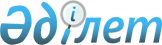 Мәслихаттың 2013 жылғы 27 желтоқсандағы № 227 "Рудный қаласының 2014-2016 жылдарға арналған қалалық бюджеті туралы" шешіміне өзгерістер енгізу туралыҚостанай облысы Рудный қаласы мәслихатының 2014 жылғы 6 тамыздағы № 300 шешімі. Қостанай облысының Әділет департаментінде 2014 жылғы 11 тамызда № 4990 болып тіркелді

      Қазақстан Республикасының 2008 жылғы 4 желтоқсандағы Бюджет кодексінің 106 және 109-баптарына, Қазақстан Республикасының 2001 жылғы 23 қаңтардағы "Қазақстан Республикасындағы жергілікті мемлекеттік басқару және өзін-өзі басқару туралы" Заңының 6-бабына сәйкес мәслихат ШЕШІМ ҚАБЫЛДАДЫ:



      1. Мәслихаттың 2013 жылғы 27 желтоқсандағы № 227 "Рудный қаласының 2014-2016 жылдарға арналған қалалық бюджеті туралы" шешіміне (Нормативтік құқықтық актілерді мемлекеттік тіркеу тізілімінде нөмірімен 4387 тіркелген, 2014 жылғы 7 қаңтарда "Рудненский рабочий" қалалық газетінде жарияланған) мынадай өзгерістер енгізілсін:



      көрсетілген шешімнің 1-тармағында:



      1), 2) тармақшалары жаңа редакцияда жазылсын:



      "1) кірістер – 14858067,7 мың теңге, оның ішінде мыналар бойынша:

      салықтық түсімдер – 11700260,0 мың теңге;

      салықтық емес түсімдер – 39267,0 мың теңге;

      негізгі капиталды сатудан түсетін түсімдер – 700161,0 мың теңге;

      трансферттер түсімі – 2418379,7 мың теңге;



      2) шығындар – 15100137,9 мың теңге;";



      көрсетілген шешімнің 4-тармағы жаңа редакцияда жазылсын:



      "4. Рудный қаласы жергілікті атқарушы органының 2014 жылға арналған резервінің мөлшері 99 997,0 мың теңге сомасында бекітілсін.";



      көрсетілген шешімнің 1-қосымшасы осы шешімнің қосымшасына сәйкес жаңа редакцияда жазылсын.



      2. Осы шешім 2014 жылдың 1 қаңтарынан бастап қолданысқа енгізіледі.      Қалалық мәслихаттың

      кезектен тыс

      сессиясының төрағасы                       Д. Нугуманова      Қалалық

      мәслихат хатшысының

      міндетін атқарушы                          А. Макаренко      КЕЛІСІЛДІ:      Рудный қаласы әкімдігінің

      "Рудный қалалық қаржы бөлімі"

      мемлекеттік мекемесінің басшысы

      _________________ С. Фаткуллина      Рудный қаласы әкімдігінің

      "Рудный қалалық экономика

      және бюджеттік жоспарлау

      бөлімі" мемлекеттік

      мекемесінің басшысы

      _____________ З. Жигунова

Мәслихаттың      

2014 жылғы 6 тамыздағы 

№ 300 шешіміне қосымша Мәслихаттың       

2013 жылғы 27 желтоқсандағы 

№ 227 шешіміне қосымша    Рудный қаласының 2014 жылға

арналған қалалық бюджеті
					© 2012. Қазақстан Республикасы Әділет министрлігінің «Қазақстан Республикасының Заңнама және құқықтық ақпарат институты» ШЖҚ РМК
				СанатыСанатыСанатыСанатыСомасы,

мың

теңгеСыныбыСыныбыСыныбыСомасы,

мың

теңгеІшкі сыныбыІшкі сыныбыСомасы,

мың

теңгеАтауыСомасы,

мың

теңгеI. Кірістер14858067,71Салықтық түсімдер11700260,0101Табыс салығы4642802,01012Жеке табыс салығы4642802,0103Әлеуметтiк салық3609555,01031Әлеуметтiк салық3609555,0104Меншiкке салынатын салықтар891684,01041Мүлiкке салынатын салықтар606412,01043Жер салығы32434,01044Көлiк құралдарына салынатын салық252829,01045Бірыңғай жер салығы9,0105Тауарларға, жұмыстарға және қызметтерге салынатын ішкі салықтар2515472,01052Акциздер1756632,01053Табиғи және басқа да ресурстарды пайдаланғаны үшiн түсетiн түсiмдер701603,01054Кәсiпкерлiк және кәсiби қызметтi жүргiзгенi үшiн алынатын алымдар53970,01055Ойын бизнесіне салық3267,0108Заңдық мәнді іс-әрекеттерді жасағаны және (немесе) оған уәкілеттігі бар мемлекеттік органдар немесе лауазымды адамдар құжаттар бергені үшін алынатын міндетті төлемдер40747,01081Мемлекеттік баж40747,02Салықтық емес түсiмдер39267,0201Мемлекеттік меншіктен түсетін кірістер25270,02011Мемлекеттік кәсіпорындардың таза кірісі бөлігінің түсімдері1364,02015Мемлекет меншігіндегі мүлікті жалға беруден түсетін кірістер23906,0206Өзге де салықтық емес түсiмдер13997,02061Өзге де салықтық емес түсiмдер13997,03Негізгі капиталды сатудан түсетін түсімдер700161,0301Мемлекеттік мекемелерге бекітілген мемлекеттік мүлікті сату14967,03011Мемлекеттік мекемелерге бекітілген мемлекеттік мүлікті сату14967,0303Жердi және материалдық емес активтердi сату685194,03031Жерді сату32640,03032Материалдық емес активтерді сату652554,04Трансферттердің түсімдері2418379,7402Мемлекеттiк басқарудың жоғары тұрған органдарынан түсетiн трансферттер2418379,74022Облыстық бюджеттен түсетiн трансферттер2418379,7Функционалдық топФункционалдық топФункционалдық топФункционалдық топФункционалдық топСомасы,

мың

теңгеКіші функцияКіші функцияКіші функцияКіші функцияСомасы,

мың

теңгеБюджеттік бағдарламалардың әкiмшiсiБюджеттік бағдарламалардың әкiмшiсiБюджеттік бағдарламалардың әкiмшiсiСомасы,

мың

теңгеБағдарламаБағдарламаСомасы,

мың

теңгеАтауыСомасы,

мың

теңгеII. Шығындар15100137,901Жалпы сипаттағы мемлекеттiк қызметтер208189,71Мемлекеттiк басқарудың жалпы функцияларын орындайтын өкiлдi, атқарушы және басқа органдар163966,6112Аудан (облыстық маңызы бар қала) мәслихатының аппараты13847,0001Аудан (облыстық маңызы бар қала) мәслихатының қызметін қамтамасыз ету жөніндегі қызметтер13847,0122Аудан (облыстық маңызы бар қала) әкімінің аппараты93207,4001Аудан (облыстық маңызы бар қала) әкімінің қызметін қамтамасыз ету жөніндегі қызметтер93207,4123Қаладағы аудан, аудандық маңызы бар қала, кент, ауыл, ауылдық округ әкімінің аппараты56912,2001Қаладағы аудан, аудандық маңызы бар қала, кент, ауыл, ауылдық округ әкімінің қызметін қамтамасыз ету жөніндегі қызметтер36832,2022Мемлекеттік органның күрделі шығыстары20080,02Қаржылық қызмет26668,1452Ауданның (облыстық маңызы бар қаланың) қаржы бөлімі26668,1001Ауданның (облыстық маңызы бар қаланың) бюджетін орындау және ауданның (облыстық маңызы бар қаланың) коммуналдық меншігін басқару саласындағы мемлекеттік саясатты іске асыру жөніндегі қызметтер23520,1010Жекешелендіру, коммуналдық меншікті басқару, жекешелендіруден кейінгі қызмет және осыған байланысты дауларды реттеу525,0011Коммуналдық меншікке түскен мүлікті есепке алу, сақтау, бағалау және сату1032,0018Мемлекеттік органның күрделі шығыстары1591,05Жоспарлау және статистикалық қызмет17555,0453Ауданның (облыстық маңызы бар қаланың) экономика және бюджеттік жоспарлау бөлімі17555,0001Экономикалық саясатты, мемлекеттік жоспарлау жүйесін қалыптастыру және дамыту және ауданды (облыстық маңызы бар қаланы) басқару саласындағы мемлекеттік саясатты іске асыру жөніндегі қызметтер16671,0004Мемлекеттік органның күрделі шығыстары884,002Қорғаныс13370,21Әскери мұқтаждар13370,2122Аудан (облыстық маңызы бар қала) әкімінің аппараты13370,2005Жалпыға бірдей әскери міндетті атқару шеңберіндегі іс-шаралар13370,203Қоғамдық тәртіп, қауіпсіздік, құқықтық, сот, қылмыстық-атқару қызметі19684,09Қоғамдық тәртіп және қауіпсіздік саласындағы өзге де қызметтер19684,0458Ауданның (облыстық маңызы бар қаланың) тұрғын үй-коммуналдық шаруашылығы, жолаушылар көлігі және автомобиль жолдары бөлімі19684,0021Елдi мекендерде жол қозғалысы қауiпсiздiгін қамтамасыз ету19684,004Бiлiм беру4054624,11Мектепке дейiнгi тәрбие және оқыту778847,2464Ауданның (облыстық маңызы бар қаланың) білім бөлімі778847,2009Мектепке дейінгі тәрбие мен оқыту ұйымдарының қызметін қамтамасыз ету653182,2040Мектепке дейінгі білім беру ұйымдарында мемлекеттік білім беру тапсырысын іске асыруға125665,02Бастауыш, негізгі орта және жалпы орта білім беру2486566,3123Қаладағы аудан, аудандық маңызы бар қала, кент, ауыл, ауылдық округ әкімінің аппараты10451,0005Ауылдық жерлерде балаларды мектепке дейін тегін алып баруды және кері алып келуді ұйымдастыру10451,0464Ауданның (облыстық маңызы бар қаланың) білім бөлімі2476115,3003Жалпы білім беру2241412,1006Балаларға қосымша білім беру234703,29Бiлiм беру саласындағы өзге де қызметтер789210,6464Ауданның (облыстық маңызы бар қаланың) білім бөлімі568303,6001Жергілікті деңгейде білім беру саласындағы мемлекеттік саясатты іске асыру жөніндегі қызметтер13720,1005Ауданның (облыстық маңызы бар қаланың) мемлекеттік білім беру мекемелер үшін оқулықтар мен оқу-әдiстемелiк кешендерді сатып алу және жеткізу32350,0012Мемлекеттік органның күрделі шығыстары200,0015Жетім баланы (жетім балаларды) және ата-аналарының қамқорынсыз қалған баланы (балаларды) күтіп-ұстауға қамқоршыларға (қорғаншыларға) ай сайынға ақшалай қаражат төлемі47310,0067Ведомстволық бағыныстағы мемлекеттік мекемелерінің және ұйымдарының күрделі шығыстары474723,5467Ауданның (облыстық маңызы бар қаланың) құрылыс бөлімі220907,0037Білім беру объектілерін салу және реконструкциялау220907,006Әлеуметтiк көмек және әлеуметтiк қамсыздандыру596464,82Әлеуметтiк көмек513131,9451Ауданның (облыстық маңызы бар қаланың) жұмыспен қамту және әлеуметтік бағдарламалар бөлімі513131,9002Жұмыспен қамту бағдарламасы92248,0005Мемлекеттік атаулы әлеуметтік көмек5178,0006Тұрғын үйге көмек көрсету69445,0007Жергілікті өкілетті органдардың шешімі бойынша мұқтаж азаматтардың жекелеген топтарына әлеуметтік көмек100703,6010Үйден тәрбиеленіп оқытылатын мүгедек балаларды материалдық қамтамасыз ету3865,0013Белгіленген тұрғылықты жері жоқ тұлғаларды әлеуметтік бейімдеу122200,3015Зейнеткерлер мен мүгедектерге әлеуметтiк қызмет көрсету аумақтық орталығы86044,001618 жасқа дейінгі балаларға мемлекеттік жәрдемақылар4029,0017Мүгедектерді оңалту жеке бағдарламасына сәйкес, мұқтаж мүгедектерді міндетті гигиеналық құралдармен және ымдау тілі мамандарының қызмет көрсетуін, жеке көмекшілермен қамтамасыз ету27542,0023Жұмыспен қамту орталықтарының қызметін қамтамасыз ету1877,09Әлеуметтiк көмек және әлеуметтiк қамтамасыз ету салаларындағы өзге де қызметтер83332,9451Ауданның (облыстық маңызы бар қаланың) жұмыспен қамту және әлеуметтік бағдарламалар бөлімі81732,9001Жергілікті деңгейде халық үшін әлеуметтік бағдарламаларды жұмыспен қамтуды қамтамасыз етуді іске асыру саласындағы мемлекеттік саясатты іске асыру жөніндегі қызметтер58868,4011Жәрдемақыларды және басқа да әлеуметтік төлемдерді есептеу, төлеу мен жеткізу бойынша қызметтерге ақы төлеу1002,0021Мемлекеттік органның күрделі шығыстары1821,5050Мүгедектердің құқықтарын қамтамасыз ету және өмір сүру сапасын жақсарту жөніндегі іс-шаралар жоспарын іске асыру5962,0067Ведомстволық бағыныстағы мемлекеттік мекемелерінің және ұйымдарының күрделі шығыстары14079,0458Ауданның (облыстық маңызы бар қаланың) тұрғын үй-коммуналдық шаруашылығы, жолаушылар көлігі және автомобиль жолдары бөлімі1600,0050Мүгедектердің құқықтарын қамтамасыз ету және өмір сүру сапасын жақсарту жөніндегі іс-шаралар жоспарын іске асыру1600,007Тұрғын үй-коммуналдық шаруашылық938399,81Тұрғын үй шаруашылығы437711,9458Ауданның (облыстық маңызы бар қаланың) тұрғын үй-коммуналдық шаруашылығы, жолаушылар көлігі және автомобиль жолдары бөлімі154738,8003Мемлекеттік тұрғын үй қорының сақталуын ұйымдастыру147936,8031Кондоминиум объектісіне техникалық паспорттар дайындау5000,0049Көп пәтерлі тұрғын үйлерде энергетикалық аудит жүргізу1802,0467Ауданның (облыстық маңызы бар қаланың) құрылыс бөлімі275172,8003Коммуналдық тұрғын үй қорының тұрғын үйін жобалау, салу және (немесе) сатып алу164073,8004Инженерлік коммуникациялық инфрақұрылымды жобалау, дамыту, жайластыру және (немесе) сатып алу111099,0479Ауданның (облыстық маңызы бар қаланың) тұрғын үй инспекциясы бөлімі7800,3001Жергілікті деңгейде тұрғын үй қоры саласындағы мемлекеттік саясатты іске асыру жөніндегі қызметтер7800,32Коммуналдық шаруашылық218509,9458Ауданның (облыстық маңызы бар қаланың) тұрғын үй-коммуналдық шаруашылығы, жолаушылар көлігі және автомобиль жолдары бөлімі206654,9012Сумен жабдықтау және су бұру жүйесінің жұмыс істеуі1735,0026Ауданның (облыстық маңызы бар қаланың) коммуналдық меншігіндегі жылу жүйелерін қолдануды ұйымдастыру669,0028Коммуналдық шаруашылығын дамыту3360,9029Сумен жабдықтау және су бұру жүйелерін дамыту200890,0467Ауданның (облыстық маңызы бар қаланың) құрылыс бөлімі11855,0006Сумен жабдықтау және су бұру жүйесін дамыту11855,03Елді-мекендерді абаттандыру282178,0123Қаладағы аудан, аудандық маңызы бар қала, кент, ауыл, ауылдық округ әкімінің аппараты33132,0008Елді мекендердегі көшелерді жарықтандыру8959,0009Елді мекендердің санитариясын қамтамасыз ету1173,0011Елді мекендерді абаттандыру мен көгалдандыру23000,0458Ауданның (облыстық маңызы бар қаланың) тұрғын үй-коммуналдық шаруашылығы, жолаушылар көлігі және автомобиль жолдары бөлімі249046,0015Елдi мекендердегі көшелердi жарықтандыру50374,0017Жерлеу орындарын ұстау және туыстары жоқ адамдарды жерлеу777,0018Елдi мекендердi абаттандыру және көгалдандыру197895,008Мәдениет, спорт, туризм және ақпараттық кеңістiк781355,41Мәдениет саласындағы қызмет192931,0455Ауданның (облыстық маңызы бар қаланың) мәдениет және тілдерді дамыту бөлімі192931,0003Мәдени-демалыс жұмысын қолдау192931,02Спорт414871,0465Ауданның (облыстық маңызы бар қаланың) дене шынықтыру және спорт бөлімі341421,0001Жергілікті деңгейде дене шынықтыру және спорт саласындағы мемлекеттік саясатты іске асыру жөніндегі қызметтер5656,0005Ұлттық және бұқаралық спорт түрлерін дамыту277734,0006Аудандық (облыстық маңызы бар қалалық) деңгейде спорттық жарыстар өткiзу13606,0032Ведомстволық бағыныстағы мемлекеттік мекемелерінің және ұйымдарының күрделі шығыстары44425,0467Ауданның (облыстық маңызы бар қаланың) құрылыс бөлімі73450,0008Cпорт объектілерін дамыту73450,03Ақпараттық кеңiстiк129444,0455Ауданның (облыстық маңызы бар қаланың) мәдениет және тілдерді дамыту бөлімі80309,0006Аудандық (қалалық) кiтапханалардың жұмыс iстеуi61197,0007Мемлекеттік тілді және Қазақстан халықтарының басқа да тілдерін дамыту19112,0456Ауданның (облыстық маңызы бар қаланың) ішкі саясат бөлімі49135,0002Газеттер мен журналдар арқылы мемлекеттік ақпараттық саясат жүргізу жөніндегі қызметтер21206,0005Телерадио хабарларын тарату арқылы мемлекеттік ақпараттық саясатты жүргізу жөніндегі қызметтер27929,09Мәдениет, спорт, туризм және ақпараттық кеңiстiктi ұйымдастыру жөнiндегi өзге де қызметтер44109,4455Ауданның (облыстық маңызы бар қаланың) мәдениет және тілдерді дамыту бөлімі22096,6001Жергілікті деңгейде тілдерді және мәдениетті дамыту саласындағы мемлекеттік саясатты іске асыру жөніндегі қызметтер9888,6010Мемлекеттік органның күрделі шығыстары292,0032Ведомстволық бағыныстағы мемлекеттік мекемелерінің және ұйымдарының күрделі шығыстары11916,0456Ауданның (облыстық маңызы бар қаланың) ішкі саясат бөлімі22012,8001Жергілікті деңгейде ақпарат, мемлекеттілікті нығайту және азаматтардың әлеуметтік сенімділігін қалыптастыру саласында мемлекеттік саясатты іске асыру жөніндегі қызметтер16712,8003Жастар саясаты саласында іс-шараларды іске асыру5300,010Ауыл, су, орман, балық шаруашылығы, ерекше қорғалатын табиғи аумақтар, қоршаған ортаны және жануарлар дүниесін қорғау, жер қатынастары35827,71Ауыл шаруашылығы18482,9474Ауданның (облыстық маңызы бар қаланың) ауыл шаруашылығы және ветеринария бөлімі18482,9001Жергілікті деңгейде ауыл шаруашылығы және ветеринария саласындағы мемлекеттік саясатты іске асыру жөніндегі қызметтер8345,3003Мемлекеттік органның күрделі шығыстары224,6005Мал көмінділерінің (биотермиялық шұңқырлардың) жұмыс істеуін қамтамасыз ету5176,0007Қаңғыбас иттер мен мысықтарды аулауды және жоюды ұйымдастыру3618,0008Алып қойылатын және жойылатын ауру жануарлардың, жануарлардан алынатын өнімдер мен шикізаттың құнын иелеріне өтеу853,0012Ауыл шаруашылығы жануарларын сәйкестендіру жөніндегі іс-шараларды өткізу266,06Жер қатынастары13651,8463Ауданның (облыстық маңызы бар қаланың) жер қатынастары бөлімі13651,8001Аудан (облыстық маңызы бар қала) аумағында жер қатынастарын реттеу саласындағы мемлекеттік саясатты іске асыру жөніндегі қызметтер12659,8003Елдi мекендердi жер-шаруашылық орналастыру992,09Ауыл, су, орман, балық шаруашылығы, қоршаған ортаны қорғау және жер қатынастары саласындағы басқа да қызметтер3693,0474Ауданның (облыстық маңызы бар қаланың) ауыл шаруашылығы және ветеринария бөлімі3693,0013Эпизоотияға қарсы іс-шаралар жүргізу3693,011Өнеркәсіп, сәулет, қала құрылысы және құрылыс қызметі107676,42Сәулет, қала құрылысы және құрылыс қызметі107676,4467Ауданның (облыстық маңызы бар қаланың) құрылыс бөлімі20577,8001Жергілікті деңгейде құрылыс саласындағы мемлекеттік саясатты іске асыру жөніндегі қызметтер20577,8468Ауданның (облыстық маңызы бар қаланың) сәулет және қала құрылысы бөлімі87098,6001Жергілікті деңгейде сәулет және қала құрылысы саласындағы мемлекеттік саясатты іске асыру жөніндегі қызметтер9549,6003Аудан аумағында қала құрылысын дамыту схемаларын және елді мекендердің бас жоспарларын әзірлеу71749,0004Мемлекеттік органның күрделі шығыстары5800,012Көлiк және коммуникация644243,31Автомобиль көлiгi644243,3123Қаладағы аудан, аудандық маңызы бар қала, кент, ауыл, ауылдық округ әкімінің аппараты52510,0013Аудандық маңызы бар қалаларда, кенттерде, ауылдарда, ауылдық округтерде автомобиль жолдарының жұмыс істеуін қамтамасыз ету52510,0458Ауданның (облыстық маңызы бар қаланың) тұрғын үй-коммуналдық шаруашылығы, жолаушылар көлігі және автомобиль жолдары бөлімі591733,3022Көлік инфрақұрылымын дамыту50182,3023Автомобиль жолдарының жұмыс істеуін қамтамасыз ету541551,013Басқалар1512389,03Кәсiпкерлiк қызметтi қолдау және бәсекелестікті қорғау8675,0469Ауданның (облыстық маңызы бар қаланың) кәсіпкерлік бөлімі8675,0001Жергілікті деңгейде кәсіпкерлік пен өнеркәсіпті дамыту саласындағы мемлекеттік саясатты іске асыру жөніндегі қызметтер6975,0003Кәсіпкерлік қызметті қолдау1700,09Басқалар1503714,0123Қаладағы аудан, аудандық маңызы бар қала, кент, ауыл, ауылдық округ әкімінің аппараты482,0040"Өңірлерді дамыту" Бағдарламасы шеңберінде өңірлерді экономикалық дамытуға жәрдемдесу бойынша шараларды іске асыру482,0452Ауданның (облыстық маңызы бар қаланың) қаржы бөлімі99997,0012Ауданның (облыстық маңызы бар қаланың) жергілікті атқарушы органының резерві99997,0453Ауданның (облыстық маңызы бар қаланың) экономика және бюджеттік жоспарлау бөлімі1987,0003Жергілікті бюджеттік инвестициялық жобалардың және концессиялық жобалардың техникалық-экономикалық негіздемелерін әзірлеу және оған сараптама жүргізу1987,0458Ауданның (облыстық маңызы бар қаланың) тұрғын үй-коммуналдық шаруашылығы, жолаушылар көлігі және автомобиль жолдары бөлімі1151768,0001Жергілікті деңгейде тұрғын үй-коммуналдық шаруашылығы, жолаушылар көлігі және автомобиль жолдары саласындағы мемлекеттік саясатты іске асыру жөніндегі қызметтер29507,0044Моноқалаларды дамытудың 2012 - 2020 жылдарға арналған бағдарламасы шеңберінде моноқалаларды ағымдағы жайластыру515328,0085Моноқалаларды дамытудың 2012 - 2020 жылдарға арналған бағдарламасы шеңберінде бюджеттік инвестициялық жобаларды іске асыру606933,0467Ауданның (облыстық маңызы бар қаланың) құрылыс бөлімі249480,0085Моноқалаларды дамытудың 2012 - 2020 жылдарға арналған бағдарламасы шеңберінде бюджеттік инвестициялық жобаларды іске асыру249480,014Борышқа қызмет көрсету3,31Борышқа қызмет көрсету3,3452Ауданның (облыстық маңызы бар қаланың) қаржы бөлімі3,3013Жергілікті атқарушы органдардың облыстық бюджеттен қарыздар бойынша сыйақылар мен өзге де төлемдерді төлеу бойынша борышына қызмет көрсету3,315Трансферттер6187910,21Трансферттер6187910,2452Ауданның (облыстық маңызы бар қаланың) қаржы бөлімі6187910,2006Нысаналы пайдаланылмаған (толық пайдаланылмаған) трансферттерді қайтару9079,2007Бюджеттік алып коюлар6178831,0III. Таза бюджеттік кредиттеу20000,0Бюджеттік кредиттер20000,013Басқалар20000,09Басқалар20000,0469Ауданның (облыстық маңызы бар қаланың) кәсіпкерлік бөлімі20000,0008Моноқалалардағы кәсіпкерлікті дамытуға жәрдемдесуге кредит беру20000,0IV. Қаржы активтерімен операциялар бойынша сальдо65426,6Қаржы активтерін сатып алу65426,613Басқалар65426,69Басқалар65426,6458Ауданның (облыстық маңызы бар қаланың) тұрғын үй-коммуналдық шаруашылығы, жолаушылар көлігі және автомобиль жолдары бөлімі65426,6060Мамандандырылған уәкілетті ұйымдардың жарғылық капиталдарын ұлғайту30220,6065Заңды тұлғалардың жарғылық капиталын қалыптастыру немесе ұлғайту35206,0V. Бюджет тапшылығы (профициті)-327496,8VІ. Бюджет тапшылығын қаржыландыру (профицитін пайдалану)327496,8